Notes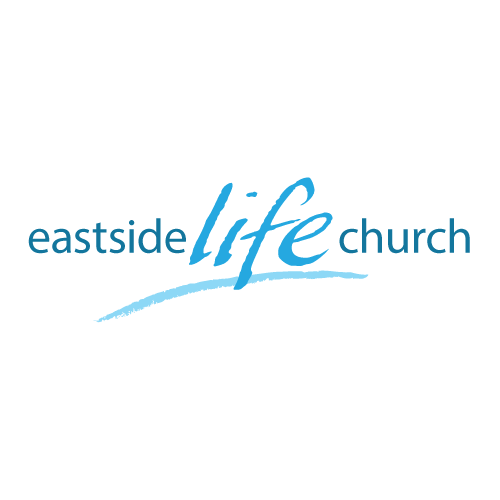 Dec 10th, 2017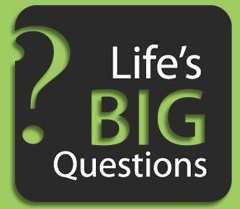 Answering Life’s Big QuestionsPart 5“Does Go really want me to do well?”WelcomeAnswering Life’s Big Questions – Part 5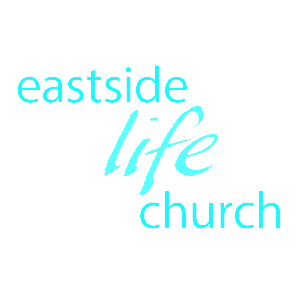 “Does God really want me to do well”We are created for a reason (It’s up to us to discover it)Ephesians 2:10 Could it be that God wants us to be a blessing in all waysto those around us?God’s plan involves the whole manTo fully take care of: Spirit - Soul – BodyGenesis 12:1-3Genesis 13:2And Abram was very rich in cattle, in silver, and in gold.Not just ‘spiritually’ blessed…Deuteronomy 8:7-9 – you will lack nothing.Psalm 35:27 – God has pleasure in you doing well.Back story:Through Adam’s fall things got messed up: (sin)But…Through Jesus, things got taken care of (righteousness)His work @ the cross has set us free from both the internal and external ravages of sin.Poverty: state of being poor, lacking in basic needsCan we make a difference?
Should we?
If so, how can we walk in God’s best for usFollow these Principles, and you will prosper:	Plan	Focus	Be decisive	Set goals 	BudgetYour theme song: “I did it my way”VersusFollow this Person (presence):	With presence comes all that He is and has for you.	As the Good Shepheard He will lead you to green pastures…Your theme song: “To God be the glory”Proverbs 10:22It’s all about priority of your heart - Matthew 6:33The Lord’s touch - Proverbs 10:22 (AMP)Cautions to keep us on track - Proverbs 28:22 (AMP) And the New Testament?3 John 2Beloved, I pray that you may prosper in all things and be in health, just as your soul prospers.2 Corinthians 8:9 For you know the grace of our Lord Jesus Christ, that though He was rich, yet for your sakes He became poor, that you through His poverty might become rich.(‘Rich’ – a full supply for what God has called you to do.)Final Take Away & Communion“Prosperity with a purpose”Is this just tithes & offerings for ‘church’ purposes……or much more?Our money is on a mission to glorify GodMoney is a ‘means’ to an ‘end’2 Corinthians 9:8And God is able to make all grace abound toward you, that you, always having all sufficiency in all things, may have an abundance for every good work.